	บันทึกข้อความ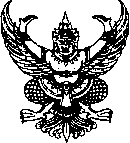 ส่วนราชการ  (ระบุหน่วยงานที่สังกัด)ที่   (ระบุเลขที่ของหนังสือ (ถ้ามี))	วันที่   (ระบุวันที่ลงนามในเอกสารฉบับนี้)เรื่อง   ขอเสนอโครงการวิจัย เพื่อขอรับการพิจารณารับรองจริยธรรมการวิจัยในมนุษย์เรียน	ประธานคณะกรรมการจริยธรรมการวิจัยในมนุษย์ มหาวิทยาลัยราชภัฏนครสวรรค์ด้วย ข้าพเจ้า…………….....................……………….................…..สถานภาพ  อาจารย์  นักศึกษาระดับปริญญาตรี  นักศึกษาระดับปริญญาโท  นักศึกษาระดับปริญญาเอก  เจ้าหน้าที่สายสนับสนุน  อื่น ๆ …………..(ระบุตำแหน่ง) ……………………………...........…………คณะ/หน่วยงาน………………………….……...................…….....……ขอเสนอโครงการวิจัยเรื่อง ...............(ชื่อภาษาไทยและชื่อภาษาอังกฤษ)..................................................................................................................................เพื่อขอรับการพิจารณาจริยธรรมการวิจัยในมนุษย์ และได้แนบเอกสารประกอบการพิจารณา ดังนี้แบบตรวจสอบความครบถ้วนของเอกสารในการยื่นขอจริยธรรมการวิจัยในมนุษย์ (AF 05-07)แบบยื่นขอรับการพิจารณาจริยธรรม (Submission form : AF 07-07)แบบประเมินโครงการวิจัยด้วยตนเอง (Self-Assessment Form : AF 08-07)การขัดแย้งทางผลประโยชน์ (Conflict of interest and funding form : AF 09-07)สรุปโครงการวิจัย (Protocol synopsis : AF 13-07)โครงการวิจัยฉบับเต็ม (Full protocol)ข้อมูลคำอธิบายและหนังสือแสดงความยินยอมสำหรับผู้เข้าร่วมโครงการวิจัย (Information sheet and/or consent form : AF 11-07/ AF 12-07/ AF 13-07) (ถ้ามี)ประวัติผู้วิจัยหลัก (Principal investigator’s CV) และ/หรือ ผู้วิจัยร่วม (Co-Principal investigator’s CV)หลักฐานการผ่านการฝึกอบรมผู้วิจัยหลักและผู้ร่วมวิจัย เช่น Human subject protection, GCP training certificate (clinical trial only)รายละเอียดเครื่องมือที่ใช้ในการวิจัย (Questionnaire/scale/interview form/CRF)งบประมาณที่ได้รับ โดยย่อ (Budget)เอกสารการสอบผ่านเค้าโครงหรือโครงร่างการวิจัย (สำหรับนักศึกษา) (ถ้ามี)จึงเรียนมาเพื่อโปรดพิจารณาลงนาม ………………….......……………………        (………………..........…………………..)        หัวหน้าโครงการวิจัยเวอร์ชั่น 1.0 วันที่ ……………….สำหรับเจ้าหน้าที่จริยธรรมการวิจัยในมนุษย์              Ethical review board:   NSRU-HEC    NU-NRECสำหรับเจ้าหน้าที่จริยธรรมการวิจัยในมนุษย์              Ethical review board:   NSRU-HEC    NU-NRECNSRU-HECNU-NRECวันรับโครงการวิจัย : .................................................................................โครงการวิจัยหมายเลข (NSRU-HEC No.)  …...........................................วันที่ได้รับหมายเลขโครงการ : .................................................................เลขที่เอกสารรับรอง (COA No.) : ……………………………………………………วันที่รับรอง : ............................................................................................วันหมดอายุ : ...........................................................................................วันปิดโครงการ : .......................................................................................วันส่งโครงการวิจัยให้ NU-NREC : .......................................................โครงการวิจัยหมายเลข (NREC No.)  ...................................................วันที่ชำระเงิน : .....................................................................................เลขที่เอกสารรับรอง (COA No.) : …………………………………………………วันที่รับรอง : ............................................…….......................................วันหมดอายุ : ........................................................................................วันปิดโครงการ : ...................................................................................